Gr. IIPrzegląd strategii na poziomie funkcji przedsiębiorstwa- case studiesStrategia przedsiębiorstwa jest to kierunek i zakres działania, który przedsiębiorstwo zamierza przyjąć w długim terminie, aby osiągnąć swoje cele i zyskać przewagę konkurencyjną. Strategia ma na celu zaadoptowanie przedsiębiorstwa i jego działań do zmian zachodzących w jego środowisku w taki sposób, aby zapewnić mu długotrwałe przetrwanie i rozwój.Strategia przedsiębiorstwa obejmuje ogół jego działań oraz bierze pod uwagę środowisko wewnętrzne i zewnętrzne.Podstawowe klasyfikacje strategii Firma ma do wyboru wiele opcji strategicznych. W teorii zarządzania strategicznego istnieje wiele podziałów strategii. Jednak zanim dokona się podziału strategii należy sformułować trzy poziomy strategii:strategia firmy - określa jaki rodzaj lub rodzaje działalności muszą być prowadzone by osiągnąć przewagę strategiczną,strategia biznesu - precyzuje działalności, które prowadzą do osiągnięcia założonych celów,strategia funkcjonalna - działania na każdym poziomie funkcjonalnym firmy, które mają zapewnić realizację strategii biznesu przy wykorzystaniu strategii firmy.Strategia na poziomie funkcjonalnymtworzy ramy dla zarządzania takimi funkcjami, jak: finanse, prace badawcze i rozwojowe, marketing, ekologia, zgodnie ze strategią jednostki operacyjnej. Strategia ta polega na określeniu, w jaki sposób dana funkcja ma być realizowana, by sprzyjała uzyskaniu pożądanej przewagi konkurencyjnej, oraz na koordynacji danej funkcji z innymi funkcjami.Strategia marketingowaKoncentruje się na technikach promocyjnych i ich zastosowaniu także na kształtowaniu się poziomu cen (np. przyjęcie strategii "zbierania śmietanki"), porusza problem dystrybucji (decyzje o wyborze kanałów) oraz struktury produkcji, zajmuje się także tworzeniem wizerunku firmy - public relations. Strategie marketingowe skupiają się również na ustaleniu asortymentu produktów. Ważnym elementem jest podjęcie działań zmierzających do osiągnięcia zamierzonej pozycji rynkowej. Istotna jest promocja sprzedaży, w tym ustalenie budżetu reklamowego oraz wielkość personelu sprzedaży. Strategia marketingowa wkracza również na obszar polityki publicznej (eliminacja przeszkód prawnych, kulturowych i organizacyjnych). Podsumowując strategia marketingowa pozostaje najważniejszym elementem struktury funkcjonalnej, bo firma żeby zdobyć lojalnych klientów pamiętających zawsze o ich produktach musi posługiwać się taka strategia. Strategia finansowaKształtuje strukturę kapitałową organizacji poprzez odpowiedni dobór akcji zwykłych, uprzywilejowanych i zadłużenia długoterminowego (np. obligacji), aby przy możliwie najmniejszych kosztach osiągnąć pożądany kapitał. Polityka zadłużenia zajmuje się podejmowaniem decyzji o wielkości zaciągniętego kredytu i o jego formach. Struktura finansowa to również zarządzanie aktywami przedsiębiorstwa. W celu generowania optymalnego przychodu, firma ustala strukturę inwestycji wcześniej zgromadzonych środków pieniężnych pochodzących z nadwyżek gotówkowych. Zapewnia również dostęp do środków. Polityka dywidendy zajmuje się rozdzielaniem dochodu pomiędzy akcjonariuszy, a przeznaczeniem ich na rozwój. Strategia produkcyjnaZajmuje się opracowywaniem metod służących poprawie wydajności. Dla organizacji produkcyjnych istotne jest planowanie produkcyjne (ustalenie miejsca i wielkości produkcji oraz metody produkcyjnej). Ma to bezpośredni związek z jakością wytwarzanych wyrobów, koszty poniesione podczas produkcji nie odgrywają istotnej roli ( są traktowane drugorzędnie). Warto zwrócić uwagę na inny obszar działalności przedsiębiorstwa produkcyjnego tj. automatyzacja, robotyzacja i elastyczne systemy wytwarzania. W sytuacji ciągłego postępu technicznego dobór odpowiednich technik wytwarzania będzie stanowić problem decyzyjny dla menedżerów. Podczas tworzenia strategii produkcyjnej musza być również uwzględnione regulacje rządowe (np. Agencji Ochrony Środowiska) Strategia dotycząca zasobów ludzkichPolityka zasobów ludzkich koncentruje się na takich aspektach jak: wynagrodzenie, dobór kadry pracowniczej oraz ocena rezultatów pracy. Relacje pracownicze to inny wymiar polityki zasobów ludzkich. Tu również regulacje rządowe są brane pod uwagę (np. ustawa o prawach obywateli z 1964 w USA).Typowanie odpowiednich menedżerów, którzy wkrótce będą wchodzić w skład kadry kierowniczej także dotyczą tej strategii. Ma to bezpośredni związek z ustaleniem szkoleń zawodowych. Struktura badawczo-rozwojowaGłównie zajmuje się rozwojem produktu, w oparciu o te strategie podejmowane są decyzje dotyczące modyfikacji produktów już istniejących oraz gdy jest taka potrzeba na wytworzeniu nowych w oparciu o dostępne techniki wytwarzania. Struktura badawczo-rozwojowa koncentruje się również na licencjonowaniu oraz prowadzeniu polityki patentowej w celu uniemożliwienia korzystania z opracowanych wzorów lub generowania przychodów z ich sprzedaży. Duże zaangażowanie w prace badawczo-rozwojowe służą wprowadzeniu na rynek przełomowych innowacji i nowych produktów. Plan strategiczny jednostki strategicznej, czyli wyodrębnionej "aktywności" w firmie, jest sformułowany na bazie misji przedsiębiorstwa i ulega rozbiciu na strategie funkcjonalne, czyli strategie poszczególnych funkcji, znaczy działów w firmie. Podstawowe funkcje to:marketing finanseprodukcja zasoby ludzkierozwój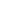 